1. а := 2b := 4а := 2*а + 3*bb := a/2*b2. а := 5b := 4а := 2*а + 3*bb := a/2*b3. а := 4b := 4а := 2*а + 3*bb := a/2*b4. а := 6b := 4а := 2*а + 3*bb := a/2*b5. а := 7b := 4а := 2*а + 3*bb := a/2*b6. а := 3b := 4а := 2*а + 3*bb := a/2*b7. а := 1b := 4а := 2*а + 3*bb := a/2*b8. а := 4b := 2b := a/2*ba := 2*а + 3*b9. а := 6b := 1b := a/2*ba := 2*а + 3*b10. а := 8b := 2b := a/2*ba := 2*а + 3*b11. а := 10b := 1b := a/2*ba := 2*а + 3*b12. а := 2b := 4b := a/2*ba := 2*а + 3*b13. а := 4b := 4b := a/2*ba := 2*а + 3*b14. а := 6b := 2b := a/2*ba := 2*а + 3*b15. а := 6b := 4b := a/2*ba := 2*а + 3*b16. а := 8b := 3b := a/2*ba := 2*а + 3*b17. а := 4b := 10а := b - a*2b := 24/a*418. а := 5b := 4b := 100 - a*ba := b/16*a19. a := 10b := 5b := 100 + a/ba := b/6*a20. а := 10b := 110b := 110 + b/aa := b/11*a21. а := 0b := 2b := 2 + a + 4*ba := b/2*a22. а := 3b := 5a := 6 + a*bb := b + a/323. а := 17b := 23b := а + b + 1а := b + а24. а := 100b := 50b := а - b/2а := a/5 + b/325. а := 1b := 2b := 3 + a*bа := b/5*a*426. а := 1b := 2 + ab := a + bа := b/2*2*a - 327. а := 5b := 2 + aа := a*bb := 2*a - b28. a := 4b := 5a := b + 15b := 100/a*429. b := 8a := 10b := b + a*2a := 29 - a30. а := 7b := 5а := b*4 - a*2b := а*4 - 431. а := 7b := 2а := b*4 + a*3b := 30 - a32. а := 3b := 8а := b - a*2b := 24/a*433. а := 2b := 20а := b + a/2b := 24 - a34. b := -5a := 2а := 11 - 2*a - bb := a/3 - 3*b35. b := 4a := -3b := 7 - 2*a - ba := b/3 - a36. а := 6b := 2b := a/2*ba := 2*a + 3*b37. а := 1b := 27a := b/a*2b := a*2 - 838. b := 6a := 30b := b*4–21a := 100–a–b39. v := 4n := 13v := n–v*3n := v*14–n40. v := 1n := 24v := n–v*4n := v*2–n41. a := 4b := 6a := ( a / 2 ) * ( b / 2 )a := 2 * a + b42. a := 8b := 3a := 3 * a – bb := ( a / 3 ) * ( b + 2 )43. k := 5m := 90k := m-k*2m := k*3-m44. k := 3m := 30k := m-k*3m := k*10-m45. a := 100b := 400a := 2*a+50b := a*2–b46. a := 100b :=240a := 3*a+20b := a*2–b47. f := 100e := 25f := 2*f+50e := f–150–e*248. f := 21e := 10f := 5*f+5e := f–10–e*549. a := 3b := 7b := 9+a*ba := b/5*a50. a := 7с := 3с := 3 + a * сa := с / 3 * a51. a := 4b := 8+2*aa := b/2*a52. a := 1b := 4a := 2*a+3*bb := a/2*b53. a := 4b := 9b := 6 * b – aa := b / 5 * 3 – a1. а := 2b := 4а := 2*а + 3*bb := a/2*b2. а := 5b := 4а := 2*а + 3*bb := a/2*b3. а := 4b := 4а := 2*а + 3*bb := a/2*b4. а := 6b := 4а := 2*а + 3*bb := a/2*b5. а := 7b := 4а := 2*а + 3*bb := a/2*b6. а := 3b := 4а := 2*а + 3*bb := a/2*b7. а := 1b := 4а := 2*а + 3*bb := a/2*b8. а := 4b := 2b := a/2*ba := 2*а + 3*b9. а := 6b := 1b := a/2*ba := 2*а + 3*b10. а := 8b := 2b := a/2*ba := 2*а + 3*b11. а := 10b := 1b := a/2*ba := 2*а + 3*b12. а := 2b := 4b := a/2*ba := 2*а + 3*b13. а := 4b := 4b := a/2*ba := 2*а + 3*b14. а := 6b := 2b := a/2*ba := 2*а + 3*b15. а := 6b := 4b := a/2*ba := 2*а + 3*b16. а := 8b := 3b := a/2*ba := 2*а + 3*b17. а := 4b := 10а := b - a*2b := 24/a*418. а := 5b := 4b := 100 - a*ba := b/16*a19. a := 10b := 5b := 100 + a/ba := b/6*a20. а := 10b := 110b := 110 + b/aa := b/11*a21. а := 0b := 2b := 2 + a + 4*ba := b/2*a22. а := 3b := 5a := 6 + a*bb := b + a/323. а := 17b := 23b := а + b + 1а := b + а24. а := 100b := 50b := а - b/2а := a/5 + b/325. а := 1b := 2b := 3 + a*bа := b/5*a*426. а := 1b := 2 + ab := a + bа := b/2*2*a - 327. а := 5b := 2 + aа := a*bb := 2*a - b28. a := 4b := 5a := b + 15b := 100/a*429. b := 8a := 10b := b + a*2a := 29 - a30. а := 7b := 5а := b*4 - a*2b := а*4 - 431. а := 7b := 2а := b*4 + a*3b := 30 - a32. а := 3b := 8а := b - a*2b := 24/a*433. а := 2b := 20а := b + a/2b := 24 - a34. b := -5a := 2а := 11 - 2*a - bb := a/3 - 3*b35. b := 4a := -3b := 7 - 2*a - ba := b/3 - a36. а := 6b := 2b := a/2*ba := 2*a + 3*b37. а := 1b := 27a := b/a*2b := a*2 - 838. b := 6a := 30b := b*4–21a := 100–a–b39. v := 4n := 13v := n–v*3n := v*14–n40. v := 1n := 24v := n–v*4n := v*2–n41. a := 4b := 6a := ( a / 2 ) * ( b / 2 )a := 2 * a + b42. a := 8b := 3a := 3 * a – bb := ( a / 3 ) * ( b + 2 )43. k := 5m := 90k := m-k*2m := k*3-m44. k := 3m := 30k := m-k*3m := k*10-m45. a := 100b := 400a := 2*a+50b := a*2–b46. a := 100b :=240a := 3*a+20b := a*2–b47. f := 100e := 25f := 2*f+50e := f–150–e*248. f := 21e := 10f := 5*f+5e := f–10–e*549. a := 3b := 7b := 9+a*ba := b/5*a50. a := 7с := 3с := 3 + a * сa := с / 3 * a51. a := 4b := 8+2*aa := b/2*a52. a := 1b := 4a := 2*a+3*bb := a/2*b53. a := 4b := 9b := 6 * b – aa := b / 5 * 3 – a1. Найдите ss = 0FOR к = 3 TO 7s = s + 6NEXT kPRINT s2. Найдите ss = 0FOR к = 4 TO 8s = s + 7NEXT kPRINT s 3. Найдите ss = 0FOR к = 4 TO 7s = s + 8NEXT kPRINT s 4. Найдите ss = 0FOR к = 3 TO 8s = s + 9NEXT kPRINT s 5. Найдите s s = 0FOR к = 3 TO 8s = s + 7NEXT kPRINT s 6. Найдите ss = 0FOR к = 3 TO 8s = s + 6NEXT kPRINT s 7. Найдите ss = 0FOR к = 5 TO 9s = s + 8NEXT kPRINT s 8. Найдите ss = 0FOR к = 6 TO 10s = s + 10NEXT kPRINT s 9. Найдите s s = 0FOR к = 7 TO 11s = s + 11NEXT kPRINT s10. Найдите ss = 0FOR к = 8 TO 12s = s + 12NEXT kPRINT s11. Найдите ss = 0FOR к = 9 TO 13s = s + 9NEXT kPRINT s 12. Найдите ss = 0FOR к = 6 TO 9s = s + 12NEXT kPRINT s13. Найдите s s = 0FOR к = 7 TO 12s = s + 11NEXT kPRINT s14. Найдите ss = 0FOR к = 6 TO 12s = s + 10NEXT kPRINT s15. Найдите ss = 0FOR к = 12 TO 15s = s + 13NEXT kPRINT s16. Найдите s s = 0FOR к = 13 TO 16s = s + 14NEXT kPRINT s17. Найдите ss = 8FOR к = 3 TO 8s = s + 8NEXT kPRINT s18.  Найдите ss = 50FOR к = 0 TO 8s = s - 4NEXT kPRINT s19. Найдите ss = 50FOR к = 1 TO 9s = s - 3NEXT kPRINT s20. Найдите ss = 100FOR k = 1 TO 9s = s - 5NEXT kPRINT s21. Найдите ss = 3FOR к = 0 TO 9s = s + 3NEXT kPRINT s22. Найдите ss = 1FOR к = 0 TO 9s = s + 5NEXT kPRINT s23. Найдите ss = 2FOR к = 1 TO 3s = s*sNEXT kPRINT s24. Найдите ss = 1FOR k = 3 TO 0 STEP −1s = s*3NEXT kPRINT s25.  Найдите ss = 2FOR k = 1 TO 5s = s*2NEXT kPRINT s26. Найдите ss = 1FOR k = 0 TO 4s = s*3NEXT kPRINT s27. s = 1FOR k = 1 TO 7s = s*2NEXT kPRINT s28. Найдите y y = 0FOR i = 1 TO 3y = y + 4*iNEXT iPRINT y29. Найдите yy = 5FOR i = 1 TO 3y = y + 5*iNEXT iPRINT y30. Найдите kk = 4FOR i = 1 TO 3k = i + 2*kNEXT iPRINT k31. Найдите k. k = 2FOR i = 0 TO 2k = i + 3*kNEXT iPRINT k32. Найдите ss = 3FOR i = 2 TO 5s = s + 2*iNEXT iPRINT s33. Найдите ss = 5FOR n = 2 TO 4s = s + (n-1)NEXT nPRINT s34. Найдите ss = 2FOR n = 2 TO 5s = s*2 + nNEXT nPRINT s35. Найдите s. s = 2FOR n = 2 TO 5s = s + n*2NEXT nPRNNT s36. Найдите ss = 0FOR к = 6 TO 12s = s + 10NEXT kPRINT s1. Найдите ss = 0FOR к = 3 TO 7s = s + 6NEXT kPRINT s2. Найдите ss = 0FOR к = 4 TO 8s = s + 7NEXT kPRINT s 3. Найдите ss = 0FOR к = 4 TO 7s = s + 8NEXT kPRINT s 4. Найдите ss = 0FOR к = 3 TO 8s = s + 9NEXT kPRINT s 5. Найдите s s = 0FOR к = 3 TO 8s = s + 7NEXT kPRINT s 6. Найдите ss = 0FOR к = 3 TO 8s = s + 6NEXT kPRINT s 7. Найдите ss = 0FOR к = 5 TO 9s = s + 8NEXT kPRINT s 8. Найдите ss = 0FOR к = 6 TO 10s = s + 10NEXT kPRINT s 9. Найдите s s = 0FOR к = 7 TO 11s = s + 11NEXT kPRINT s10. Найдите ss = 0FOR к = 8 TO 12s = s + 12NEXT kPRINT s11. Найдите ss = 0FOR к = 9 TO 13s = s + 9NEXT kPRINT s 12. Найдите ss = 0FOR к = 6 TO 9s = s + 12NEXT kPRINT s13. Найдите s s = 0FOR к = 7 TO 12s = s + 11NEXT kPRINT s14. Найдите ss = 0FOR к = 6 TO 12s = s + 10NEXT kPRINT s15. Найдите ss = 0FOR к = 12 TO 15s = s + 13NEXT kPRINT s16. Найдите s s = 0FOR к = 13 TO 16s = s + 14NEXT kPRINT s17. Найдите ss = 8FOR к = 3 TO 8s = s + 8NEXT kPRINT s18.  Найдите ss = 50FOR к = 0 TO 8s = s - 4NEXT kPRINT s19. Найдите ss = 50FOR к = 1 TO 9s = s - 3NEXT kPRINT s20. Найдите ss = 100FOR k = 1 TO 9s = s - 5NEXT kPRINT s21. Найдите ss = 3FOR к = 0 TO 9s = s + 3NEXT kPRINT s22. Найдите ss = 1FOR к = 0 TO 9s = s + 5NEXT kPRINT s23. Найдите ss = 2FOR к = 1 TO 3s = s*sNEXT kPRINT s24. Найдите ss = 1FOR k = 3 TO 0 STEP −1s = s*3NEXT kPRINT s25.  Найдите ss = 2FOR k = 1 TO 5s = s*2NEXT kPRINT s26. Найдите ss = 1FOR k = 0 TO 4s = s*3NEXT kPRINT s27. s = 1FOR k = 1 TO 7s = s*2NEXT kPRINT s28. Найдите y y = 0FOR i = 1 TO 3y = y + 4*iNEXT iPRINT y29. Найдите yy = 5FOR i = 1 TO 3y = y + 5*iNEXT iPRINT y30. Найдите kk = 4FOR i = 1 TO 3k = i + 2*kNEXT iPRINT k31. Найдите k. k = 2FOR i = 0 TO 2k = i + 3*kNEXT iPRINT k32. Найдите ss = 3FOR i = 2 TO 5s = s + 2*iNEXT iPRINT s33. Найдите ss = 5FOR n = 2 TO 4s = s + (n-1)NEXT nPRINT s34. Найдите ss = 2FOR n = 2 TO 5s = s*2 + nNEXT nPRINT s35. Найдите s. s = 2FOR n = 2 TO 5s = s + n*2NEXT nPRNNT s36. Найдите ss = 0FOR к = 6 TO 12s = s + 10NEXT kPRINT sЗадания 9. Простейший циклический алгоритм, записанный на алгоритмическом языке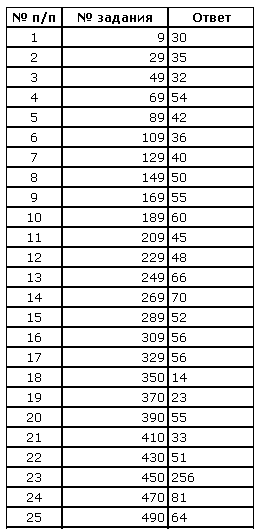 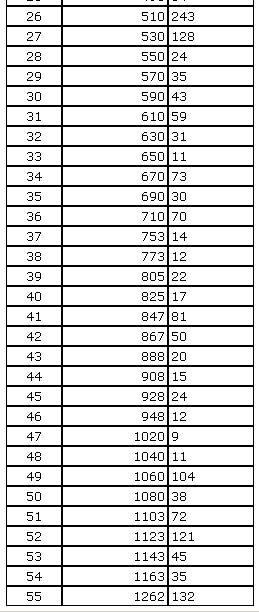 